09 августа в Синегорском ДК состоялся мастер-класс по изготовлению садовой фигурки из гипса своими руками. Мастер-класс провела  мастер ДПИ Быкадорова Т.В.. Ребята с увлечением и с огромным интересом приняли участие в этом мероприятии.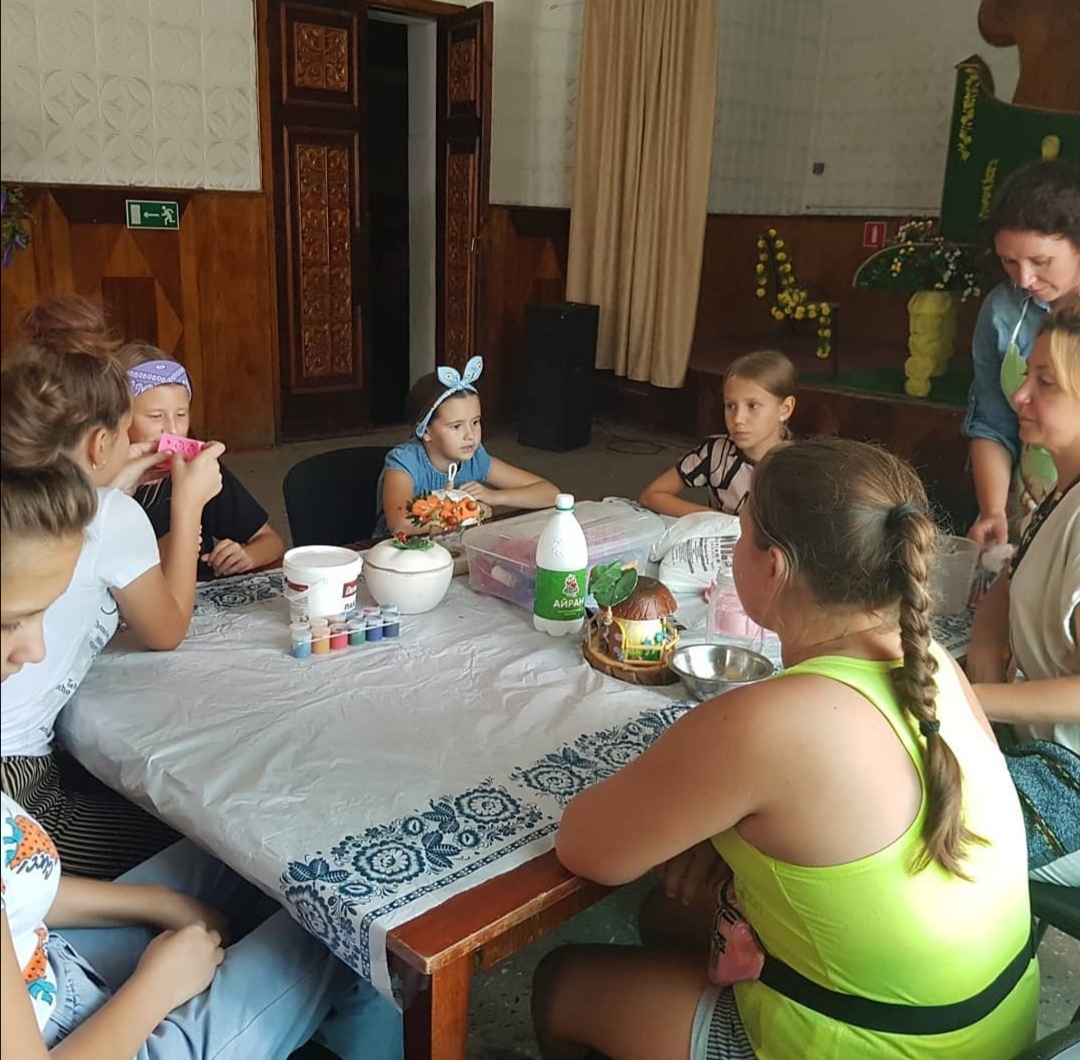 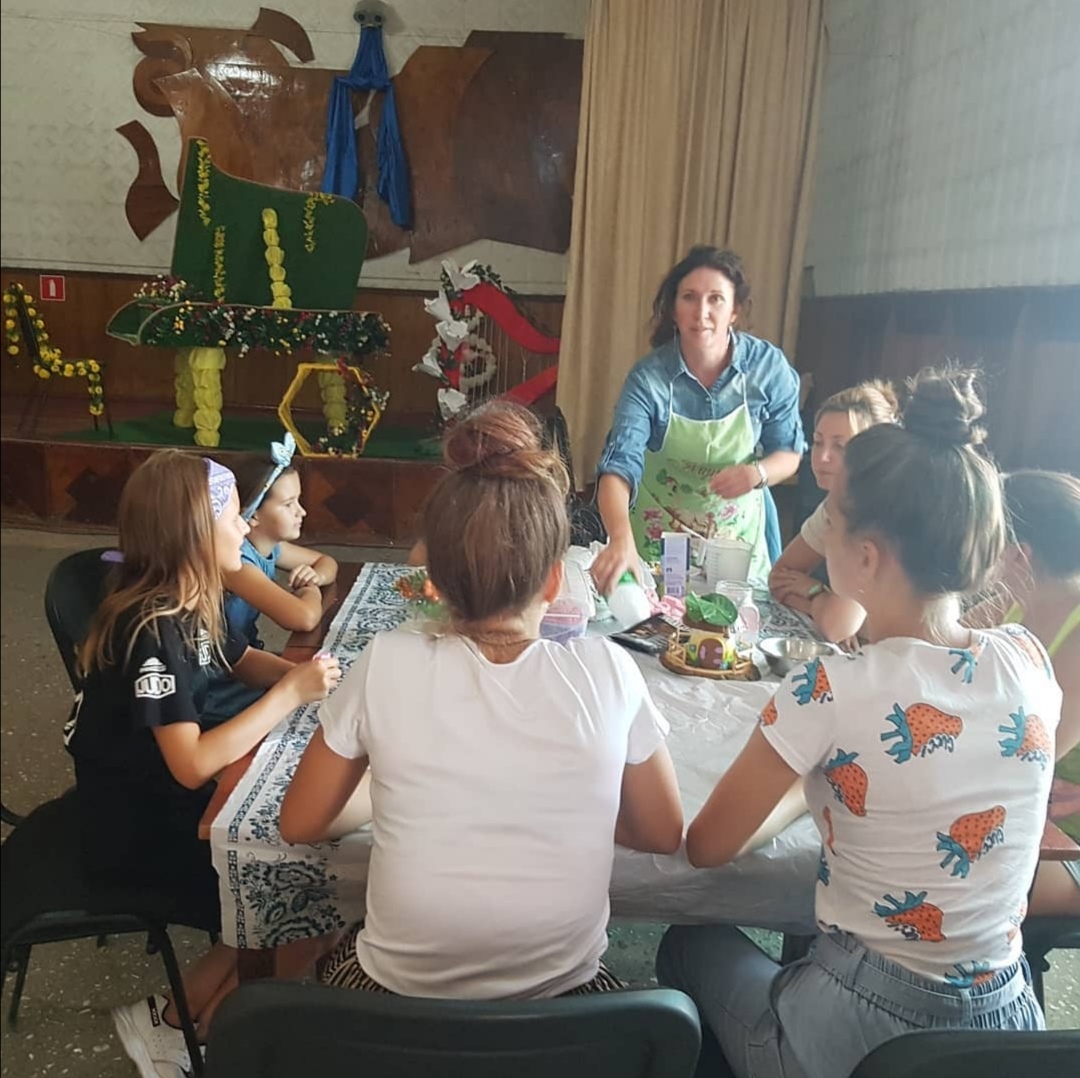 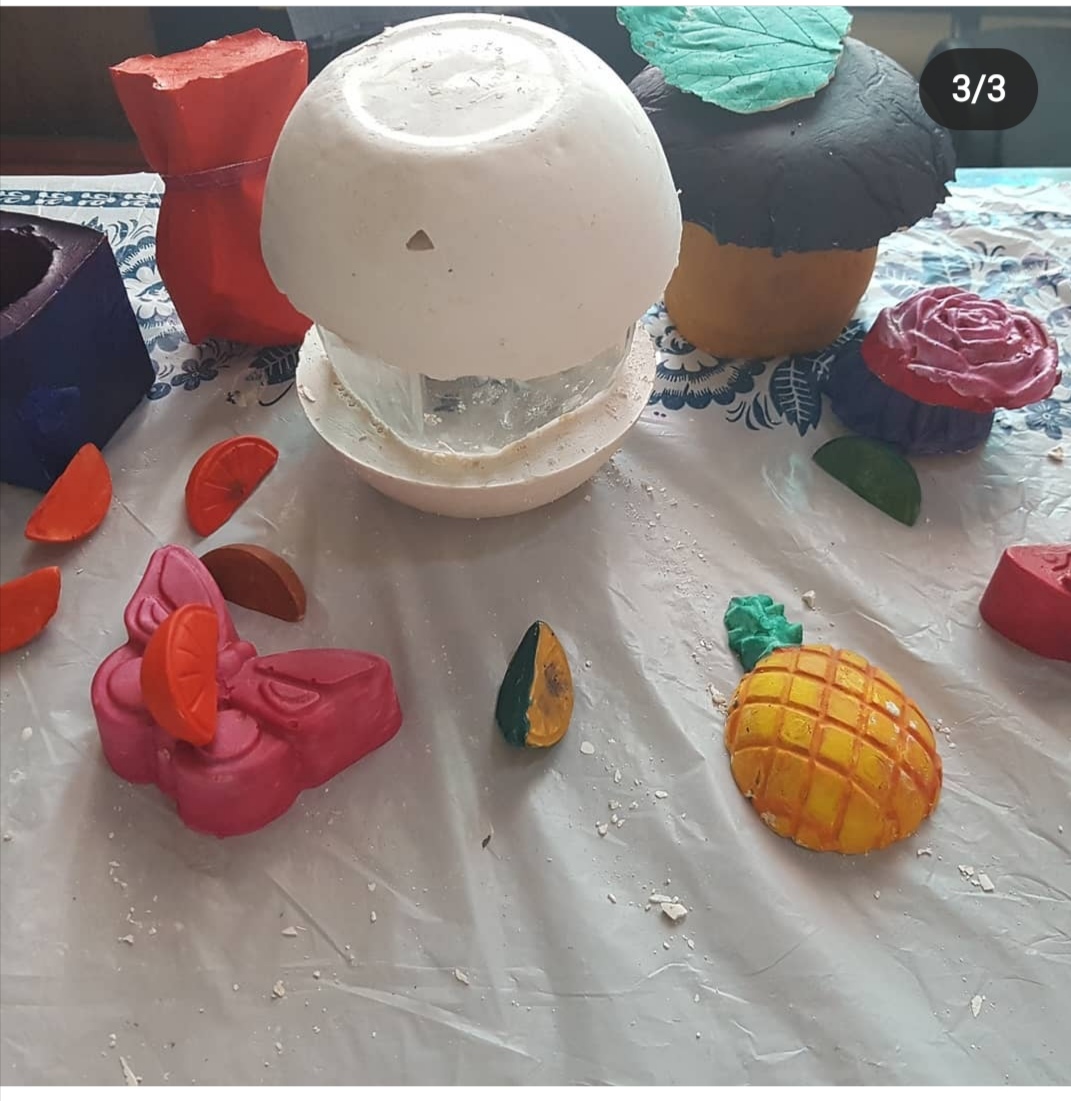 